Контроль остаточных дезинфицирующих средств - Тест-полоскиТест-полоски MQuant производства компании Merck KGaA (Германия) предназначены для определения остаточных количеств дезинфектантов (полуколичественный метод) – налидиксовой кислоты (перацетат), перекиси, хлора, четвертичных аммониевых соединений (ЧАС). Эти вещества активно используются для дезинфекции на производствах.  В производственных условиях необходим строгий контроль остаточных концентраций дезинфектантов, иначе эти вещества могут попасть в продукты.Тест-полоски MQuant - это химические микрочипы для контроля дезинфекции. Реакционные зоны пропитаны необходимыми реагентами: красителями, буферами, восстановителями и т.д.Проводится полуколичественное определение следов дезинфектантов на поверхности или смывной жидкости.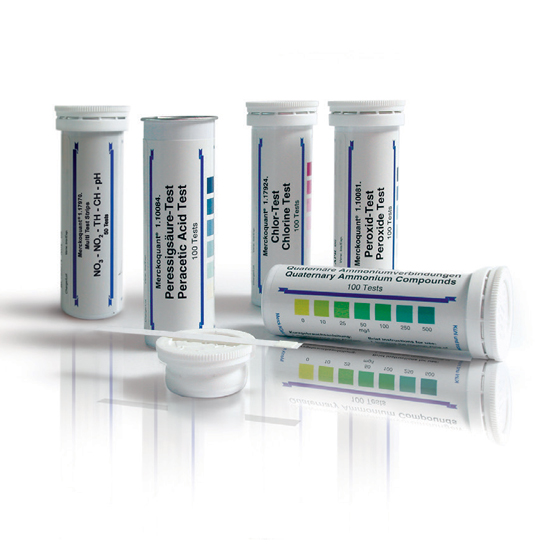 Погрузите тест-полоску в раствор образца. Через несколько секунд сравнить реакционную зону со шкалой сравнения.ул. Щелковская, 8,Бровары, 07400, УкраинаТел./факс: +380 (44) 494 42 42info@hlr.com.ua, sales@hlr.com.uawww.hlr.com.uaКат.№НаименованиеДиапазон117920ЧАС (четвертичные аммониевые соединения)10-25-50-100-250-500 мг/л110084Надуксусная кислота5-10-20-30-50 мг/л110001Надуксусная кислота100-150-200-250-300-400-500 мг/л110011Перекись0.5-2-5-10-25 мг/л110081Перекись1-3-10-30-100 мг/л110337Перекись100-200-400-600-800-1000 мг/л117924Хлор25-50-100-200-500 мг/л117925Хлор0.5-1-2-5-10-20 мг/л